توصيف مقررالنظام الدولي العام (1)  (المستوى الثاني)وحدة الجودة والاعتماد الأكاديميكلية الدراسات القضائية والأنظمةقسم الأنظمة1434 / 1435نموذج توصيف المقررالمؤسسة التعليمية  جامعة أم القرىالكلية / الدراسات القضائية والأنظمة  . القسم  / الأنظمة .أ ) تحديد المقرر والمعلومات العامة 1 – اسم المقرر و رقمه:    النظام الدولي العام (1) - 2- 55021512 – الساعات المعتمدة: ساعتان3 – البرنامج أو البرامج التي يتم تقديم المقرر ضمنها : بكالوريوس الأنظمة4 – اسم عضو هيئة التدريس المسئول عن تدريس المقرر: أعضاء هيئة التدريس بالقسم5 – المستوى أو السنة التي سيتم تقديم هذه المقرر فيه: المستوى الثاني6 – المتطلبات المسبقة لهذه المقرر :  لا يوجد7 – المتطلبات المصاحبة لهذه المقرر: لا يوجد 8 –  مكان تدريس المقرر إن لم يكن في المقر الرئيسي للمؤسسة التعليمية:مقر الجامعة بالعابديةب ) الأهداف 1 – وصف موجز لنتائج التعلم الأساسية للطلبة المسجلين في هذا المقرر:- إلمام الطالب بنشأة وتطور القانون الدولي العام .- الادراك بضرورة جعل قواعد القانون الدولي ملائمة للمجتمع الدولي .- دراسة أهم قوانين العلاقات الدولية ( المعاهدات الدولية ، النظام الدبلوماسي والقنصلي ، القواعد الدولية للبحر الإقليمي ) .- إلمام الطالب بالمسؤولية الدولية وآثارها والآليات التي تفرض احترام القواعد الدولية .2 – صف باختصار أية خطط  يتم تنفيذها في الوقت الراهن من أجل تطوير وتحسين المقرر	- عقد حلقات نقاش داخل مجلس الدرس للنظر في المقررات .- توزيع استبانات على الطلاب لمعرفة نظرتهم حول المقرر .ج ) وصف المقرر: (ملاحظة: وصف عام للنموذج الذي سيستخدم للنشرة أو الدليل الذي سيرفق)2 – مكونات المقرر(مجموع ساعات الاتصال في الفصل الدراسي): 3 – دراسة إضافية خاصة/ ساعات تعلم متوقعة من الطلبة في الأسبوع:ساعتان كل أسبوع تقريبا4 – تطوير نتائج التعلم في نطاقات أو مجالات التعلمأ – المـــــــــــعــرفـــة وصف المعرفة التي سيتم اكتسابها في المقرر:الإلمام بقواعد النظام الدولي العام والمسئولية الدولية . القدرة على تحليل النصوص النظامية المضمنة في المواثيق والعهود الدولية . (ii) استراتيجيات التعليم (التدريس) المطلوب استخدامها لتطوير تلك المعرفة- محاضرات- بحوث وتقارير- حلقات نقاش- استخدام الشبكة العنكبوتية- التعلم التعاوني- الإلمام بالتطورات الحادثة على الأنظمة المتعلقة بالمقرر .(iii) طرق تقييم المعرفة المكتسبة - أسئلة تمهيدية قبل الدخول في المحاضرة لقياس مدى التحضير لدى الطلاب .- أسئلة وواجبات بعد كل محاضرة .-  أنشطة تطبيقية على المقرر .- اختبارات فصلية .- الاختبارات النهائية .ب – المهارات المعرفية (الإدراكية)ربط النظرية بالتطبيق العملي .القدرة على الاستنتاج والتركيب .1 - المهارات المعرفية المطلوب تطويرها:- القدرة على التحليل .- القدرة على الاستنتاج والتركيب .2- استراتيجيات التعلم المستخدمة في تطوير المهارات المعرفية:- المحاضرة .- حلقة التناقش .- التكليف بالواجبات .3– طرق تقييم المهارات المعرفية المكتسبة:- اختبار .- النقاش .- حل الواجبات .ج –  مهارات العلاقات البينية (الشخصية)  والمسئولية1 – وصف لمهارات العلاقات الشخصية مع الآخرين، والقدرة على تحمل المسئولية المطلوب تطويرها:   - القيام بشرح المكتسب كعمل جماعي .- القيام بعمل فردي .2 - استراتيجيات التعليم المستخدمة في تطوير هذه المهارات والقدرات: - تنمية مهارات البحث والتحليل المنطقي لجزئيات المقرر .- الوسائط الالكترونية في العرض والسماع .3 – طرق تقييم اكتساب الطلبة لمهارات العلاقات الشخصية وقدرتهم على تحمل المسئولية: - التقويم الذاتي .- الاختبارات التحريرية وقياس المستوى .د – مهارات الاتصال، وتقنية المعلومات، والمهارات الحسابية (العددية):1 – وصف المهارات العددية ومهارات الاتصال المطلوب تطويرها: - تشجيع الطالب على استخدام الحاسب الآلي .- تحفيز الطالب على المشاركة في المنتديات الخاصة بالمادة لتبادل المعلومات .- تعليم الطالب مهارات البرامج الحاسوبية المتعلقة بالمادة .2 - استراتيجيات التعليم المستخدمة في تطوير هذه المهارات:- تعليم الطالب كيفية استخدام البرامج الحاسوبية وغيرها من خلال تكليفهم بواجبات وتقارير .3 – طرق تقييم اكتساب الطلبة لمهارات الاتصال، وتقنية المعلومات، والمهارات الحسابية (العددية): حلقات النقاش .هـ ) المهارات الحركية (إن كانت مطلوبة) 1 – وصف للمهارات الحركية (مهارات عضلية ذات منشأ نفسي) المطلوب تطويرها في هذا المجال: لا يوجد2 - استراتيجيات التعلم المستخدمة في تطوير المهارات الحركية: لا يوجد5- تحديد الجدول الزمني لمهام التقويم التي يتم تقييم الطلبة وفقها خلال الفصل الدراسيد) الدعم المقدم للطلبةتواجد أعضاء هيئة التدريس لتقديم المشورة والنصح الساعات المكتبية – اللقاء النصفي السنويهـ ) مصادر التعلم 1 –  الكتاب (الكتب ) الرئيسة المطلوبة:- القانون الدولي  تأليف : الدكتور : علي صادق أبو هيف     2 – المراجع الأساسية:أولا : كتب التراث الإسلامي :- السير الكبير .    للإمام الشيباني .- أدب الدنيا والدين .    للإمام الماوردي .- تاريخ الطبري .         للإمام الطبري . - تاريخ الرسائل والملوك .    للإمام الطبري .ثانيا : كتب الفقه المقارن :- الفرد والدولة في الشريعة الإسلامية     د/ عبد الكريم زيدان .- الشرع الدولي في عهد الرسول صلى الله عليه وسلم     د/ عبد الوهاب كلزية .- الشريعة والقانون الدولي .          أ/ علي منصور .- العلاقات الدولية في الإسلام .    د/ وهبة الزحيلي .- الأحلاف والمعاهدات في الشريعة الإسلامية .   د/ خالد رشيد الجميلي .- العلاقات الدولية في الإسلام .    للشيخ محمد أبو زهرة .ثالثا : كتب القانون الدولي العام :- القانون الدولي العام _ المصادر والأشخاص -.     د/ محمد سعيد الدقاق .- القانون الدولي للبحر .            د/ صلاح الدين عامر .- التنظيم الدولي .               أ.د/ محمد سامي عبد الحميد . 3 – الكتب والمراجع الموصى بها ( الدوريات العلمية، التقارير... الخ) (يرفق قائمة بذلك):- الدوريات العلمية في مجال العلاقات الدولية .- تقارير المنظمات الدولية ذات الصلة .4 – المواد الالكترونية  و مواقع الانترنت ... الخ:5 – مواد تعلم أخرى مثل البرامج التي تعتمد على الكمبيوتر أو الأقراص المضغوطة أو المعايير المهنية أو الأنظمة: البرامج الحاسوبيةو ) المرافق المطلوبة حدد متطلبات المقرر بما في ذلك حجم الفصول والمختبرات (أي عدد المقاعد في الفصول والمختبرات ومدى توافر أجهزة الكمبيوتر.. الخ).1 –  المرافق التعليمية (حجرات المحاضرات والمختبرات .. الخ):لكل شعبة قاعة محاضرات تستوعب 50 طالب 2 – أجهزة الكمبيوتر:استخدام أجهزة العرض في شرح المحاضرة3 – موارد أخرى (حددها – مثلا: إذا كان مطلوبا معدات مختبر معينة حدد المتطلبات أو أرفق قائمة): لا يوجدز ) تقييم المقرر وعمليات التحسين: 1 – استراتيجيات الحصول على تغذية راجعة عن جودة التعليم:- استبانة2 – الاستراتيجيات الأخرى المتبعة في تقييم  عملية التعليم إما عن طريق الأستاذ أو عن طريق القسم:- استبانة تقويم المدرس من قبل الطلاب- تقارير 3 – عمليات تحسين التعليم: - التدريب المستمر لعضو هيئة التدريس- توفير الأدوات الحديثة المثمرة لعملية التعليم .- تطبيق التعلم الالكتروني .- حضور الندوات والمؤتمرات .- إقامة ورش عمل .4 – عمليات التحقق من مستويات إنجاز الطلبة  : لا يوجد من المذكور شيء5 – صف العمليات والخطط المعدة لمراجعة التغذية الراجعة لجودة المقرر والتخطيط للتحسين:- تبادل الخبرات والآراء بين أعضاء هيئة التدريس .          - متابعة كل ما يستجد مما له علاقة بالمقرر من مراجع ومواضيع وتعزيز التحسين بناء على ذلك .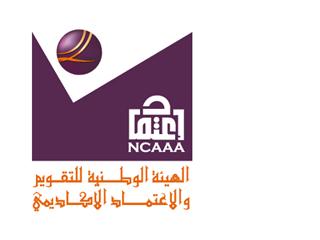        المملكة العربية السعوديةالهيئة الوطنية للتقويم والاعتماد الأكاديمي         جامعة أم القرى1 – المواضيع المطلوب بحثها وشمولها1 – المواضيع المطلوب بحثها وشمولها1 – المواضيع المطلوب بحثها وشمولهاالموضوع عدد الأسابيعساعات الاتصالمفهوم القانون الدولي العام .الصفة الإلزامية لقواعد القانون الدولي .العلاقة بين القانون الدولي والقانون (النظام الداخلي) . ضمانات تطبيق القانون الدولي العام .نشأة القانون الدولي .12مصادر القانون الدولي العام :المصادر الأصلية :المعاهدات الدولية .العرف الدولي .المبادئ القانونية العامة .12المصادر الاستدلالية :أحكام المحاكم الدولية .الفقه الدولي .قواعد العدالة والإنصاف . 12أشخاص القانون الدولي : الدولة ، المنظمات الدولية ، الأفراد . التطبيق الدولي لمفهوم الأشخاص الدوليين .12المعاهدات الدولية :مدلول المعاهدات الدولية .مراحل إبرام المعاهدات الدولية (المفاوضات ، التصديق ، التسجيل ، النشر ) .التحفظ على المعاهدات .12الآثار القانونية للمعاهدات الدولية :انقضاء المعاهدات الدولية .ايقاف المعاهدات الدولية .تفسير المعاهدات الدولية وتعديلها .أصول المعاهدات الدولية والأحلاف في النظام الإسلامي .12القانون الدبلوماسي : تعريف القانون الدبلوماسي .مبررات التمثيل الدبلوماسي .تشكيل البعثات الدبلوماسية ، ومهماتها ، وامتيازاتها ، وحصاناتها.12القانون القنصلي : طبيعة الوظيفة القنصلية.الحصانات والامتيازات القنصلية .الحماية الدبلوماسية للمواطنين في الخارج .أصول الدبلوماسية في النظام الإسلامي.الممثلون للدولة في علاقاتها الخارجية :رئيس الدولة _ التمثيل الخارجي (وزارة الخارجية ، السفراء ، التمثيل القنصلي) . 24القانون الدولي للبحار :الوضع القانوني لأعالي البحار .مبدأ حرية أعالي البحار .التنظيم المشترك لأعالي البحار .12البحر الأقليمي :المضايق ، الامتداد القاري ، المنطقة الملاصقة .تطبيقات القانون الدولي للبحار على الإقليم البحري السعودي .12القانون الدولي لطبقات الجو والفضاء الخارجي :الاتفاقيات الدولية المتصلة بالسيادة على الهواء وتنظيم الملاحة الجوية .التنظيم الدولي للاتصالات اللاسلكية .الاستخدام السلمي للفضاء الخارجي وفق قواعد القانون الدولي .12المسؤولية الدولية :شروط المسؤولية الدولية .آثار المسؤولية الدولية .12المنازعات الدولية :مفهوم النزاع الدولي .وسائل التسوية السلمية للمنازعات الدولية .الوسائل القضائية والحلول الملزمة للنزاعات الدولية .الوسائل القسرية لتسوية المنازعات الدولية .12المحاضرةالدروس الخاصة العملي / الميداني / التدريب التعاوني أو الامتياز لطلبة التخصصات الصحيةأخرى14 x 2 = 2828امتحانات وتقارير وحلقات نقاش خلال المحاضراترقم التقييم طبيعة مهمة التقييم (مثلا: مقالة، أو اختبار قصير، أو مشروع جماعي، أو اختبار فصلي... الخالأسبوع المستحقنسبة الدرجة إلى درجة  التقييم النهائي1تطبيقات عملية- اختبارات قصيرة- أسئلة تحضيرية – مشاركة ونقاش – واجبات وبحوث – ورشة عمل .كل أسبوع20%2امتحان نصفي 820%3امتحان نهائينهاية الفصل60%